РЕШЕНИЕ № 72Об утверждении состава административной Комиссии в Сернурском муниципальном районеВ соответствии со ст. 1 Закона Республики Марий Эл от 03 августа 2010 года № 31-З «О наделении органов местного самоуправления городских округов и муниципальных районов в Республике Марий Эл отдельными государственными полномочиями по созданию административных комиссий», Законом Республики Марий Эл от 30 декабря 2008 года № 80-З «Об административных комиссиях в Республике Марий Эл»Собрание депутатов Сернурского муниципального района решает:1. Утвердить состав административной Комиссии в Сернурском муниципальном районе.2. Признать утратившими силу решения Собрания депутатов муниципального образования «Сернурский муниципальный район»:- № 199 от 20 декабря 2017 года «О создании административной комиссии в администрации муниципального образования «Сернурский муниципальный район»;- № 247 от 29 августа 2018 года «Об изменении состава административной комиссии в Сернурском муниципальном районе; - № 298 от 17 июля 2019 года «Об изменении состава административной комиссии в Сернурском муниципальном районе; 3. Настоящее решение вступает в силу со дня его подписания.УТВЕРЖДЕНрешением Собрания депутатов Сернурского муниципального районаот 17 июня 2020 г. № 72СОСТАВ Административной Комиссии в Сернурском муниципальном районеМАРИЙ ЭЛ РЕСПУБЛИКШЕРНУР МУНИЦИПАЛЬНЫЙ  РАЙОНЫН ДЕПУТАТ ПОГЫНЖО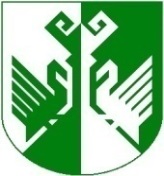 СОБРАНИЕ ДЕПУТАТОВСЕРНУРСКОГО МУНИЦИПАЛЬНОГО РАЙОНА РЕСПУБЛИКИ МАРИЙ ЭЛХ cессия                                                      VII созываот 17 июня  2020 года           Глава Сернурского муниципального района                                            С. Л. АдигановВолков Андрей Викторович-врио первого заместителя главы администрации Сернурского муниципального района Республики Марий Эл по вопросам жизнеобеспечения и безопасности, председатель КомиссииСадовина Светлана Энгелевна- руководитель отдела организационно-проавовой работы и кадров администрации Сернурского муниципального района Республики Марий Эл, заместитель председателя КомиссииСидорова Инесса Эдуардовна- главный специалист отдела организационно-правовой работы и кадров администрации Сернурского муниципального района Республики Марий Эл, секретарь КомиссииЧлены комиссии:Антонов Александр Сергеевич- заместитель начальника отдела – начальник полиции межмуниципального отдела МВД России «Сернурский» ( по согласованию)Глушкова Антонида Анатольевна- руководитель отдела бюджетного учета и отчетности финансового управления администрации Сернурского муниципального района Республики Марий ЭлГлушкова Лилия Шавалиевнаглавный врач филиала ФБУЗ «Центр гигиены и эпидемиологии в РМЭ в Сернурском районе» (по согласованию)Степанов Николай Михайловичначальник ПАО «Ростелеком» Филиал в РМЭ Линейно-технический цех пгт. Сернур Межрайонного центра технической эксплуатации телекоммуникаций (по согласованию)